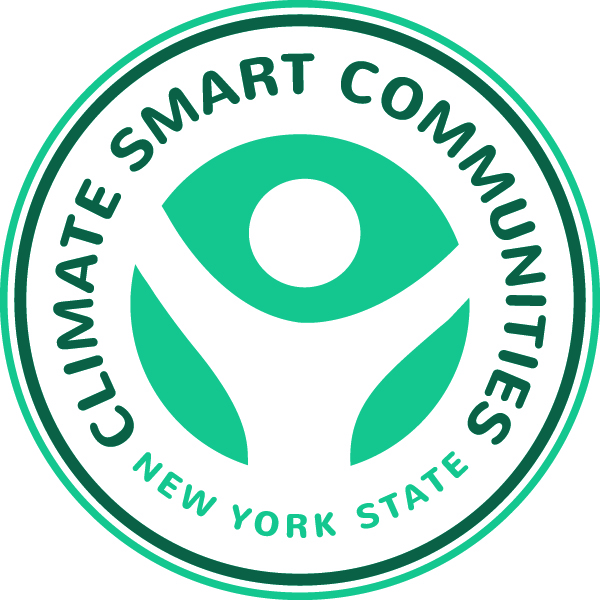 Mobilizing Regional Climate ActionPresented by the New York State Climate Smart Communities Webinar SeriesThursday, March 12th, 10:30 a.m. – NoonAgenda10:30   Introduction 	Kim Farrow, Environmental Program Specialist, New York State Department of Environmental Conservationwww.dec.ny.gov10:35   Announcements	  Mark Lowery, Climate Policy Analyst, NYSDEC10:40   NYS Environmental Excellence Awards – Application ProcessMarna Posluszny, Environmental Analyst, NYSDEChttp://www.dec.ny.gov/public/945.html10:55   Collaborating on Climate Protection in Tompkins County: Toward a More Resilient CommunityPeter Bardaglio, Coordinator, Tompkins County Climate Protection Initiativewww.tccpi.org11:20 Sustainable Westchester: Using the Market to Foment Fundamental ChangeMike Gordon, Co-Chair, Sustainable Westchesterhttp://sustainablewestchester.org/11:45   Questions, Answers and Discussion Mark Lowery